Консультация для родителей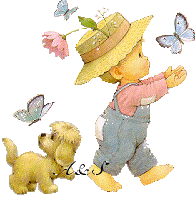 Не много об истории пуговиц.Древние люди вместо пуговиц завязывали узлом концы своей одежды или использовали специальные завязки, шнуровки и булавки из шипов растений, кости и других материалов. В Древнем Египте уже использовались пряжки или один кусок одежды продевался в отверстие, сделанное в другом, или концы просто связывались.	Самые древние пуговицы и предметы, похожие на пуговицы, используемые в качестве украшения, а не для застёгивания, были обнаружены в Индии в долине реки Инд. Они относятся к эпохе Кот-Диджи Индской цивилизации ( ок. 2800-2600 до н.э.).Подобные предметы эпохи бронзового века найдены в Китае ( ок. 2000-1500 до н.э.), а также на бывших территориях Древнего Рима и Древней Греции.Функциональные пуговицы, сделанные из камня, были найдены в Гобекле Тепе на юго- востоке Турции, они дотируются . до н.э. Функциональные пуговицы с петлями для застёгивания одежды появились впервые в Германии в VIII веке. Они быстро получили широкое распространение в Европе.Исторически сложилось так, что пуговицы и застёжки на женской одежде обычно расположены с левой стороны. На этот счёт существует несколько версий. Основная гласит , что во время внедрения пуговиц мужчины чаще всего одевались самостоятельно, а одеваться женщинам приходилось помогать – поэтому пуговицы на женской одежде стали пришивать наоборот, чтобы делать это сподручнее.Функции пуговицМожно выделить четыре основные функции пуговицы:Утилитарная ( застёжка);Декоративная ( украшение );Магическая ( оберег или талисман );Информативная ( опознавательный знак ).Декоративная функция	Долгое время пуговица служила декоративным украшением. Пуговицы изготовлялись из драгоценных металлов, кораллов, янтаря, жемчуга. Форма, размер, украшение пуговиц и их количество на одежде говорили о богатстве человека и его социальном положении. Некоторые предметы одежды зачастую имели более 100 пуговиц. Шуба могла стоить дешевле имеющихся на ней пуговиц.Магическая функция	Словарь Владимира Даля сообщает, что « Пуговица – это пугалка».Пуговица была разновидностью амулета и должна была отпугивать враждебные силы. В полые пуговицы помещали дробину, кусочек олова или камушек, издававшие при движении приглушённый звук, напоминающий звук бубенца. Пуговица была оберегом. Такие пуговицы пришивались к одежде без петли, не застёгивались и не имели утилитарной функции.Информационная  функция	Информативная функция появилась довольно поздно. Пуговица используется как знак принадлежности к определённой группе, профессии, роду войск и т. д.	Начиная с инаугурации первого президента США Джорджа Вашингтона в 1789 году, определённые виды пуговицы использовались в американских политических компаниях на протяжении всего ХIХ века. Со временем они трансформировались в значки.Русские пословицы и поговорки о пуговицеПуговички золочёные, а три дня не евши.Умная умница – что светлая пуговица.Пуговицы не лит, петли не виты, ничего не сделано.На чужой рот пуговицу не нашить.С солдата пуговичку не сорвёшь.Стой, батальон: пуговку нашёл! Марш, марш – без ушка!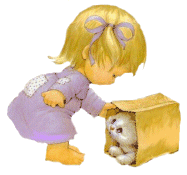 